Hazel W LoweHazel W LoweMemorialPhotosFlowersEditShareMemorialPhotosFlowersEditShareLearn about upgrading this memorial...Learn about upgrading this memorial...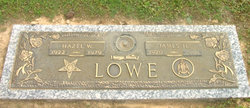 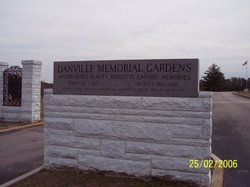 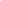 